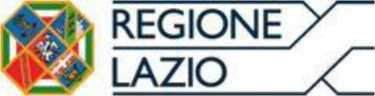 Modello “A”Domanda di sostegno economico per famiglie con minori fino al dodicesimo anno di età con disturbo dello spettro autisticoAl Comune di   	DOMANDA DI SOSTEGNO ECONOMICO PER FAMIGLIE CON MINORI FINO AL DODICESIMO ANNO DI ETA’ NELLO SPETTRO AUTISTICO(ai sensi del Regolamento Regionale 15 gennaio 2019, n. 1)Il/la sottoscritto/a ................................................................................................................................nato/a ......................................................................................... il .....................................................residente a ...................................................... in via ................................................................ n .......C.F ......................................................................................................................................................Tel ................................ Cell ................................... email: ................................................................in qualità di genitore/tutore di .............................................................................................................nato/a ............................................................................. il..................................................................residente a ................................................................ in via...................................................... n .......C.F ......................................................................................................................................................CHIEDE- l'erogazione di un contributo regionale per le spese sostenute per gli interventi di cui al Regolamento regionale 15 gennaio 2019, n. 1;Si allega:Copia della Diagnosi di disturbo dello spettro autistico del/i minore/i, rilasciata da struttura pubblica o da struttura privata accreditata;Documento in corso di validità attestante l’Indicatore della situazione economica equivalente - ISEE per prestazioni socio-sanitarie del nucleo famigliare del minore beneficiario; Copia del documento di identità in corso di validità del richiedente e del/i minore/i. Allo scopo di dare attuazione alla valutazione multidimensionale di cui all'art. 10 del Regolamento Regionale n.1/2019, comunico di seguito i riferimenti del servizio Tutela Salute Mentale e Riabilitazione dell'Età evolutiva che ha in carico il minore:TSMREE (ASL, Distretto, .............................................Referente ............................................Recapiti ...............................................Autorizzo il trattamento dei dati personali presenti nella domanda e negli allegati, ai sensi del Decreto Legislativo 30 giugno 2003, n. 196 e del GDPR (Regolamento UE 2016/679) e dichiaro di essere informato che i dati raccolti saranno trattati, anche con strumenti informatici, esclusivamente nell'ambito di questo procedimento e per le finalità strettamente connesse alle funzioni istituzionali degli enti preposti.Luogo e Data  	FirmaIl presente modello debitamente compilato va consegnato secondo le modalità disposte dall'avviso pubblico Emanato dal Comune di Aprilia/Ente capofila di distretto socio-sanitario LT/1. Modello “A”Domanda di sostegno economico per famiglie con minori fino al dodicesimo anno di età con disturbo dello spettro autistico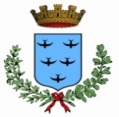 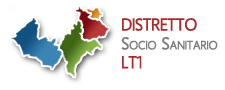 